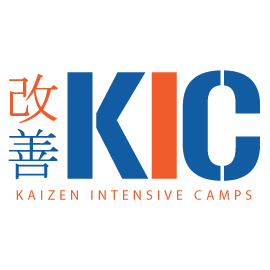 COLUMBIA HIGH SCHOOLTEAM ITINERARYJUNE 10TH 7:30 AM		Meet @ Columbia HS and load vehicles8:00 AM		Depart to Garden Valley, ID9:30 AM		Arrive to Garden Valley HS10:00 AM	Check-in/Registration***modified camp schedule***11:00 AM	Session 112:00 PM	Lunch2:00 PM		Session 23:00 PM		Intensive Practice6:00 PM		Dinner8:00 PM		Session 39:00 PM		Motivational Speaker11:00 PM	Lights OutJUNE 11TH 6:00 AM		Champion GUTS Workout7:00 AM		Breakfast10:00 AM	Technique Session by Distinguished Guest Clinician12:00 PM	Lunch2:00 PM		Live Dual3:00 PM		Intensive Practice 6:00 PM		Dinner8:00 PM		Camp Tournament9:00 PM		Motivational Speaker11:00 PM	Lights OutJUNE 12TH 6:00 AM		Champion GUTS Workout7:00 AM		Breakfast10:00 AM	Technique Session by Distinguished Guest Clinician12:00 PM	Lunch2:00 PM		Live Dual3:00 PM		Intensive Practice 6:00 PM		Dinner8:00 PM		Camp Tournament9:00 PM		Motivational Speaker11:00 PM	Lights OutJUNE 13TH6:00 AM		Champion GUTS Workout7:00 AM		Breakfast10:00 AM	Technique Session by Distinguished Guest Clinician12:00 PM	Lunch2:00 PM		Live Dual3:00 PM		Intensive Practice 6:00 PM		Dinner8:00 PM		Camp Tournament9:00 PM		Motivational Speaker11:00 PM	Lights OutJUNE 14TH6:00 AM		Champion GUTS Workout7:00 AM		Breakfast10:00 AM	Technique Session by Distinguished Guest Clinician12:00 PM	Lunch2:00 PM		Live Dual3:00 PM		Intensive Practice 6:00 PM		Dinner8:00 PM		Camp Tournament9:00 PM		Motivational Speaker11:00 PM	Lights OutJUNE 15TH6:00 AM		Champion GUTS Workout7:00 AM		Breakfast10:00 AM	Technique Session by Distinguished Guest Clinician12:00 PM	Lunch2:00 PM		Live Dual3:00 PM		Intensive Practice 6:00 PM		Dinner8:00 PM		Camp Tournament9:00 PM		Motivational Speaker11:00 PM	Lights OutJUNE 16TH6:00 AM		Champion GUTS Workout7:00 AM		Breakfast9:30 AM		Closing Ceremony11:00 AM	Camp Dismissal	